Publicado en Internacional el 05/03/2024 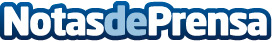 InfraBIM Open 2024 pone los estándares abiertos en el centroCerca de 500 asistentes sumó a finales del pasado mes de enero el evento especializado en las ventajas de Building Information ModelingDatos de contacto:Paula Etxeberria Cayuelafreelance649718824Nota de prensa publicada en: https://www.notasdeprensa.es/infrabim-open-2024-pone-los-estandares Categorias: Internacional Software Innovación Tecnológica Construcción y Materiales Arquitectura http://www.notasdeprensa.es